Toets: De klokHoe laat is het op de klok? Kleur het juiste bolletje.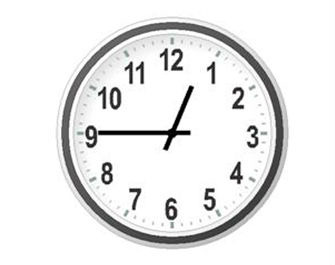 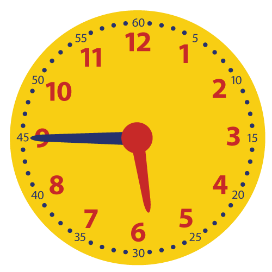 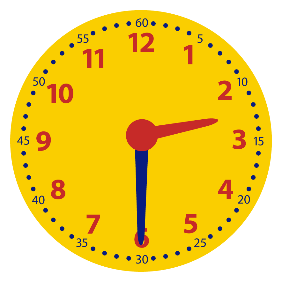 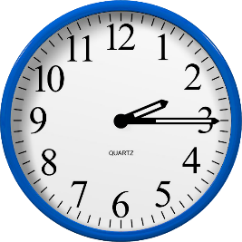 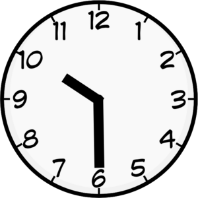 Hoe laat is het op de klokjes?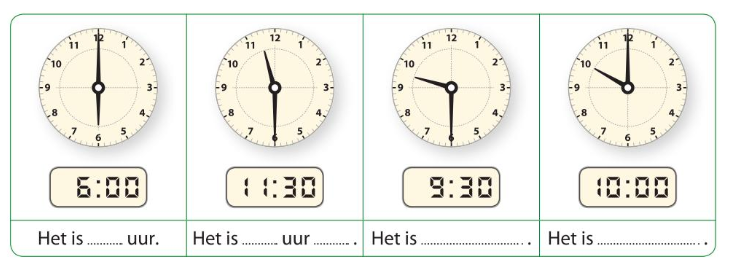 Verbind de wijzerklok met de juiste digitale klok. 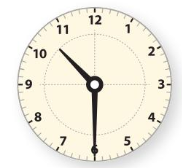 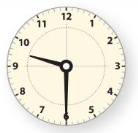 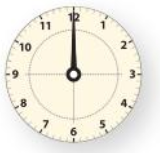 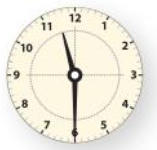 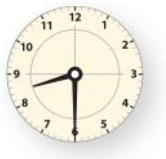 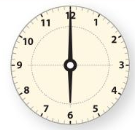 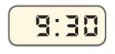 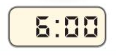 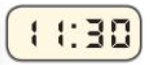 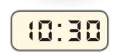 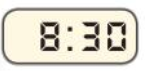 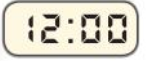 